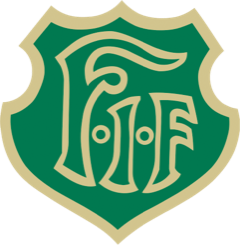 Hej!Vi har blivit tilldelade tre lotteritillfällen vid Konsum Centrumplan vår och höst 2018 kl.09:00-13:00 enligt nedan.	Om du inte kan sälja lotter på angiven tid är du ANSVARIG att byta med någon eller skaffa en ny lottförsäljare	 	  Kassaskrinet finns hos Järnhandeln där du hämtar det på morgonen 	  och Owe kommer ner och hämtar kassaskrinet runt kl. 13.00.Priser och lotteribord med tillbehör finns på Konsums lager. Fråga personalen om ni behöver hjälp.Övriga instruktioner finns på bordet.28/4   Alice Thyren                             9:00-10:00           Alicia Becker                             10:00-11:00           Clara Boberg                             11:00-12:00           Desire Åberg                             12:00-13:0016/6   Ebba Andersson                      9:00-10:00            Ella Kylberg                             10:00-11:00            Maja Ericsson                         11:00-12:00            Meja Eklöf                               12:00-13:0022/9    Moa Gunnarsson                   9:00-10:00             My Petersson                        10:00-11:00             Ronja Olsson                         11:00-12:00             Smilla Hultenius                   12:00-13:00